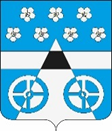 Российская ФедерацияСамарская областьмуниципальный район ВолжскийСОБРАНИЕ ПРЕДСТАВИТЕЛЕЙ СЕЛЬСКОГО ПОСЕЛЕНИЯ ЛопатиноЧЕТВЕРТОГО  созываРЕШЕНИЕ       От 18 ноября 2021 года         №     52     	                   	с. Лопатино      О внесении изменений в Решение Собрания Представителей сельского поселения Лопатино муниципального района Волжский Самарской области «Об утверждении бюджета сельского поселения Лопатино муниципального района Волжский Самарской области на 2021 год и на плановый период 2022-2023 годов» Утвердить и внести в Решение Собрания Представителей сельского поселения Лопатино муниципального района Волжский Самарской области от 23 декабря 2020 г. № 17  «Об утверждении бюджета сельского поселения Лопатино муниципального района Волжский Самарской области на 2021 год и на плановый период 2022-2023 годов» следующие изменения:  Статья 11. Утвердить основные характеристики местного бюджета на 2021 год:общий объем доходов       986 201,157 тыс. рублей;общий объем расходов    1002 987,043 тыс. рублей; дефицит / профицит –        16 785,886 тыс. рублей  2.  Утвердить основные характеристики местного бюджета на 2022 год:общий объем доходов   730 134,458 тыс. рублей;общий объем расходов  730 134,458 тыс. рублей;дефицит / профицит –                  0,00 тыс. рублей3.  Утвердить основные характеристики местного бюджета на 2023 год:общий объем доходов  531 499,126 тыс. рублей;общий объем расходов 531 499,126 тыс. рублей;дефицит / профицит –              0,00 тыс. рублейГлава сельского поселения ЛопатиноМуниципального района ВолжскийСамарской области                                                                          Глава сельского поселения ЛопатиноМуниципального района ВолжскийСамарской области                                                                          В.Л.ЖуковПредседатель Собрания Представителейсельского поселения Лопатиномуниципального района ВолжскийСамарской области                                                                    Председатель Собрания Представителейсельского поселения Лопатиномуниципального района ВолжскийСамарской области                                                                    А.И.Андреянов